                          7088  с. Иваново , Област Русе , ул. “Олимпийска” 75                    	           тел: 08116/22-53, факс: 08116/28-70, e-mail: obshtina@ivanovo.bgС П И С Ъ Кна допуснатите и недопуснатите кандидати за провеждане на конкурс за длъжността „Младши експерт” в дирекция „АПОФУС” – 1 /една/ щатна бройка в Община ИвановоДопуснати кандидатиНедопуснати кандидатиДата: 22.03.2021 г.		Председател на конкурсната комисия: /п/                                                                                   /Мариана Драшкова – Директор на                                                                       дирекция „АПОФУС“ в Община Иваново/№ по редИме, презиме и фамилия на кандидата1.Татяна Минкова Кубратова2.Илияна Руменова Василева3.Чавдар Стойнов Чавдаров4.Магдалена Дочева ВеликоваИме, презиме и фамилияОснование за недопускане1. Антоанета Василева ВърбановаВидът и степента на завършеното висше образование на кандидата не отговарят на изискванията за заемане на длъжността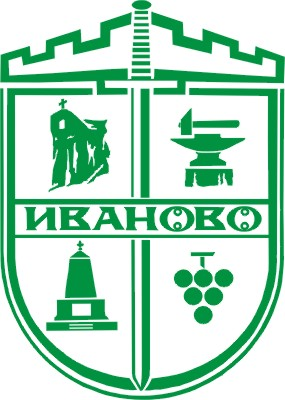 